Муниципальное бюджетное общеобразовательное учреждение «Кириковская средняя школа»РАБОЧАЯ ПРОГРАММАпо предмету «Родная (русская) литература» 7  класс  2022-2023 учебный годСоставила: учитель первой  квалификационной категории Петрова Е.В.Пояснительная записка. Настоящая рабочая программа  по предмету «Родная (русская) литература» для учащихся 7 класса составлена на основании учебного плана 6-9 классов муниципального бюджетного общеобразовательного учреждения «Кириковская средняя школа» на  2022-2023 учебный год в режиме пятидневной рабочей недели от 31.08.2022, основной образовательной программы основного общего образования муниципального бюджетного общеобразовательного учреждения «Кириковская средняя школа» от 07.03.2019 года, утвержденной приказом по учреждению № 71-од, федерального государственного образовательного стандарта основного общего образования, утвержденного Приказом Министерства образования и науки Российской Федерации от 17.12.2010 № 1897, устава школы, Положения о формах, периодичности и порядке проведения промежуточной аттестации учащихся муниципального бюджетного общеобразовательного учреждения «Кириковская средняя школа», положения о рабочей программе педагога  муниципального бюджетного общеобразовательного учреждения «Кириковская средняя  школа» реализующего предметы, курсы и дисциплины общего образования от 30 мая 2019 года.Рабочая программа по родной литературе (русской) ориентирована на учащихся 7-х классов.  Уровень изучения предмета – базовый. Тематическое планирование рассчитано на 0,5 учебного часа в неделю, что составляет 18 учебных часов в год.Цели программы:•        воспитание и развитие личности, способной понимать и эстетически воспринимать произведения родной русской литературы, и обладающей гуманистическим мировоззрением, общероссийским гражданским сознанием и национальным самосознанием, чувством патриотизма и гордости от принадлежности к многонациональному народу России;•        формирование познавательного интереса к родной русской литературе, воспитание ценностного отношения к ней как хранителю историко-культурного опыта русского народа, включение обучающегося в культурно-языковое поле своего народа и приобщение к его культурному наследию;•        осознание исторической преемственности поколений, формирование причастности к свершениям и традициям своего народа и ответственности за сохранение русской культуры;•        развитие у обучающихся интеллектуальных и творческих способностей, необходимых для успешной социализации и самореализации личности в многонациональном российском государстве.Задачи:•        приобщение к литературному наследию русского народа в контексте единого исторического и культурного пространства России, диалога культур всех народов Российской Федерации;•        осознание роли родной русской литературы в передаче от поколения к поколению историко-культурных, нравственных, эстетических ценностей;•        выявление взаимосвязи родной русской литературы с отечественной историей, формирование представлений о многообразии национально-специфичных форм художественного отражения материальной и духовной культуры русского народа в русской литературе;•        получение знаний о родной русской литературе как о развивающемся явлении в контексте её взаимодействия с литературой других народов Российской Федерации, их взаимовлияния;•        выявление культурных и нравственных смыслов, заложенных в родной русской литературе; создание устных и письменных высказываний, содержащих суждения и оценки по поводу прочитанного;•        формирование опыта общения с произведениями родной русской литературы в повседневной жизни и учебной деятельности;•        накопление опыта планирования собственного досугового чтения, определения и обоснования собственных читательских предпочтений произведений родной русской литературы;•        формирование потребности в систематическом чтении произведений родной русской литературы как средстве познания мира и себя в этом мире, гармонизации отношений человека и общества, многоаспектного диалога;•        развитие умений работы с источниками информации, осуществление поиска, анализа, обработки и презентации информации из различных источников, включая Интернет, и др.Постижение произведения происходит в процессе системной деятельности школьников, как организуемой педагогом, так и самостоятельной, направленной на освоение навыков культуры чтения (вслух, про себя, по ролям; чтения аналитического, выборочного, комментированного, сопоставительного и др.) и базовых навыков творческого и академического письма, последовательно формирующихся на уроках родной литературы (русской).Основные формы контроляПредварительный – диагностика начального уровня знаний обучающихся с целью выявления ими важнейших элементов учебного содержания, полученных при изучении предшествующих разделов, необходимых для успешного усвоения нового материала (беседа по вопросам; мозговой штурм; тестирование, письменный опрос).Текущий (поурочный) – систематическая диагностика усвоения основных элементов содержания каждого урока по ходу изучения темы или раздела (беседа; индивидуальный опрос; подготовка сообщений, докладов, рефератов, проектов; работа по карточкам; составление схем, таблиц, рисунков, написание мини-сочинений).Промежуточный – по ходу изучения темы, но по истечении нескольких уроков: пересказ (подробный, сжатый, выборочный, с изменением лица рассказчика, художественный), выразительное чтение (в том числе наизусть), развернутый ответ на вопрос, анализ эпизода, анализ стихотворения, комментирование художественного текста,  составление простого или сложного плана по произведению, в том числе цитатного, конспектирование (фрагментов критической статьи, лекции учителя, статьи учебника),  составление сравнительной характеристики литературного героя по заданным критериям, викторины, игры, конкурсы, сочинение на литературную тему, сообщение на литературную и историко-культурную темы, презентация проектов, сочинение синквейнов;Тематический – по окончании изучения темы (тестирование; оформление презентаций, составление тезисных планов).Итоговый – проводится по итогам изучения раздела курса «Литература» с целью диагностирования усвоения обучающимися основных понятий раздела и понимания их взаимосвязи (контрольные работы, контрольное тестирование, анализ стихотворения, письменный развернутый ответ на проблемный вопрос, презентация проектов): анализ стихотворения, письменный развернутый ответ на проблемный вопрос, презентация проектов, сочинение на основе литературного произведения или анализ эпизода, тест, включающий задания с выбором ответа, с кратким ответом, проверяющие начитанность обучающегося, теоретико-литературные знания, дифференцированный зачет с творческим заданием; проектная, исследовательская  работа.Критерии оценки знаний обучающихся        При оценке устных ответов учитель руководствуется следующими основными критериями в пределах программы данного класса:1.Знание текста и понимание идейно-художественного содержания изученного произведения.2. Умение объяснять взаимосвязь событий, характер и поступки героев.3. Понимание роли художественных средств в раскрытии идейно-художественного содержания изученного произведения.4 Знание теоретико-литературных понятий и умение пользоваться этими знаниями при анализе произведений, изучаемых в классе и прочитанных самостоятельно.5. Речевая грамотность, логичность и последовательность ответа, техника и выразительность чтения.          В связи с этим:Оценкой «5» оценивается ответ, обнаруживающий прочные знания и глубокое понимание текста изучаемого произведения; умение объяснять взаимосвязь событий, характеры и поступки героев и роль художественных средств в раскрытии идейно-эстетического содержания произведения; умение пользоваться теоретико-литературными знаниями и навыками разбора при анализе художественного произведения; привлекать текст для аргументации своих выводов; хорошее владение литературной речью.Оценкой «4» оценивается ответ, который показывает прочное знание и достаточно глубокое понимание текста изучаемого произведения; умение объяснять взаимосвязь событий, характеры и поступки героев и роль основных художественных средств в раскрытии идейно-эстетического содержания произведения; умение пользоваться основными теоретико-литературными знаниями и навыками разбора при анализе прочитанных произведений; умение привлекать текст произведения для обоснования  своих выводов, владение литературной речью. Однако по одному двум из этих компонентов ответа могут быть допущены неточности.Оценкой «3» оценивается ответ, свидетельствующий о знании и понимании текста изучаемого произведения; об умении объяснять взаимосвязь основных событий, характеры и поступки главных героев роль важнейших художественных средств в раскрытии идейно- художественного содержания произведения; знании основных вопросов теории, но недостаточном умении пользоваться этими знаниями при анализе произведения; ограниченных навыках разбора и недостаточном умении привлекать текст произведений для подтверждения своих выводов. Допускается не более двух трех ошибок в содержании ответа, а также ряда недостатков в его композиции и языке.Оценкой «2» оценивается ответ, обнаруживающий незнание содержания произведения в целом, неумение объяснять поведение, характеры основных героев и роль важнейших художественных средств в раскрытии идейно-эстетического содержания произведения, незнание элементарных теоретико-литературных понятий и слабое владение литературной речью.Отметка «1» не ставится.Отметка («5», «4», «3») может ставиться не только за единовременный ответ (когда на проверку подготовки ученика отводится определенное время), но и за рассредоточенный во времени, т.е. за сумму ответов, данных учеником на протяжении урока (выводится поурочный балл), при условии, если в процессе урока не только заслушивались ответы учащегося, но и осуществлялась проверка его умения применять знания на практике.Оценка творческих работ        Творческая работа выявляет сформированность уровня грамотности и компетентности учащегося, является основной формой проверки умения учеником правильно и последовательно излагать мысли, привлекать дополнительный справочный материал, делать самостоятельные выводы, проверяет речевую подготовку учащегося. Любая творческая работа включает в себя три части: вступление, основную часть, заключение и оформляется в соответствии с едиными нормами и правилами, предъявляемыми к работам такого уровня. С помощью творческой работы проверяется: умение раскрывать тему; умение использовать языковые средства, предметные понятия, в соответствии со стилем, темой и задачей высказывания (работы); соблюдение языковых норм и правил правописания; качество оформления работы, использование иллюстративного материала; широта охвата источников и дополнительной литературы.        Содержание творческой работы оценивается по следующим критериям:соответствие работы ученика теме и основной мысли; полнота раскрытия тема;правильность фактического материала;последовательность изложения.При оценке речевого оформления учитываются:разнообразие словарного и грамматического строя речи;стилевое единство и выразительность речи;число языковых ошибок и стилистических недочетов.При оценке источниковедческой базы творческой работы учитываетсяправильное оформление сносок;соответствие общим нормам и правилам библиографии применяемых источников и ссылок на них;реальное использование в работе литературы, приведенной в списке источников;широта временного и фактического охвата дополнительной литературы;целесообразность использования тех или иных источников.Отметка “5” ставится, если содержание работы полностью соответствует теме; фактические ошибки отсутствуют; содержание изложенного последовательно; работа отличается богатством словаря, точностью словоупотребления; достигнуто смысловое единство текста, иллюстраций, дополнительного материала. В работе допущен 1 недочет в содержании; 1–2 речевых недочета;1 грамматическая ошибка.Отметка “4” ставится, если содержание работы в основном соответствует теме (имеются незначительные отклонения от темы); имеются единичные фактические неточности; имеются незначительные нарушения последовательности в изложении мыслей; имеются отдельные непринципиальные ошибки в оформлении работы. В работе допускается не более 2-х недочетов в содержании, не более 3–4 речевых недочетов, не более 2-х грамматических ошибок.Отметка “3” ставится, если в работе допущены существенные отклонения от темы; работа достоверна в главном, но в ней имеются отдельные нарушения последовательности изложения; оформление работы не аккуратное, есть претензии к соблюдению норм и правил библиографического и иллюстративного оформления. В работе допускается не более 4-х недочетов в содержании, 5 речевых недочетов, 4 грамматических ошибки.Отметка “2” ставится, если работа не соответствует теме; допущено много фактических ошибок; нарушена последовательность изложения во всех частях работы; отсутствует связь между ними; работа не соответствует плану; крайне беден словарь; нарушено стилевое единство текста; отмечены серьезные претензии к качеству оформления работы. Допущено до 7 речевых и до 7 грамматических ошибки.При оценке творческой работы учитывается самостоятельность, оригинальность замысла работы, уровень ее композиционного и стилевого решения, речевого оформления. Избыточный объем работы не влияет на повышение оценки. Учитываемым положительным фактором является наличие рецензии на исследовательскую работу.Критерии оценивания устных ответов по литературеОбщая характеристика учебного предмета«Родная литература (русская)»Русская литература, являясь одной из самых богатых литератур мира, предоставляет широкие возможности для отражения эстетически ценной художественной модели мира и духовного познания жизни с позиций гуманистического сознания. Лучшие образцы русской литературы обладают высокой степенью эмоционального воздействия на внутренний мир школьников, способствуют их приобщению к гуманистическим ценностям и культурно-историческому опыту человечества, поэтому в поликультурной языковой среде русская литература должна изучаться на основе диалога культур. Гуманистический потенциал русской литературы позволяет рассматривать её как общенациональную российскую ценность, как средство воспитания школьников в духе уважительного отношения к языку и культуре народов Российской Федерации и мира, формирования культуры межнационального общения.Место учебного курса «Родная литература (русская)»Как часть предметной области «Родной язык и родная литература» учебный предмет «Родная литература (русская)» тесно связан с предметом «Родной язык (русский)». Изучение предмета «Родная литература (русская)» способствует обогащению речи школьников, развитию их речевой культуры, коммуникативной и межкультурной компетенций. Изучение языка художественных произведений способствует пониманию учащимися эстетической функции слова, овладению ими стилистически окрашенной родной речью. Программа учебного предмета «Родная литература (русская)» предназначена для изучения в 7 классе и рассчитана на 17 часов в год.Планируемые результаты освоения учебного предмета«Родная литература (русская)»Личностные универсальные учебные действия  Ученик научится:понимать определяющую роль литературы в развитии интеллектуальных, творческих способностей и моральных качеств личности;анализировать и характеризовать эмоциональные состояния и чувства окружающих, строить свои взаимоотношения с их учетом.Ученик получит возможность научиться:осознавать эстетическую ценность русской литературы;оценивать ситуации с точки зрения правил поведения и этики.Регулятивные универсальные учебные действия  Ученик научится:контролировать свои действия;принимать решения в проблемных ситуациях;оценивать весомость приводимых доказательств и рассуждений (убедительно, ложно, истинно, существенно, не существенно).Ученик получит возможность научиться:основам саморегуляции;осуществлению познавательной рефлексии.Коммуникативные универсальные учебные действия  Ученик научится:организовывать деловое сотрудничество;осуществлять контроль, коррекцию, оценку действий партнера;оформлять диалогическое высказывание в соответствии с требованиями речевого этикета.Ученик получит возможность научиться:вступать в диалог;в процессе коммуникации достаточно точно, последовательно и полно передавать партнеру необходимую информацию как ориентир для построения действий. Познавательные универсальные учебные действияУченик научится:осуществлять поиск нужного иллюстративного и текстового материала в дополнительных изданиях, рекомендуемых учителем;осуществлять запись (фиксацию) указанной учителем информации;пользоваться знаками, символами, таблицами, диаграммами, схемами, приведенными в учебной литературе;строить сообщения в устной и письменной форме на литературоведческую тему;находить в содружестве с одноклассниками разные способы решения учебной задачи; воспринимать смысл познавательных текстов, выделять информацию из сообщений разных видов (в том числе текстов) в соответствии с учебной задачей;анализировать изучаемые объекты с выделением существенных и несущественных признаков;осуществлять синтез как составление целого из частей.Ученик получит возможность научиться:осуществлять расширенный поиск информации в соответствии с заданиями учителя с использованием ресурсов библиотек, поисковых систем, медиаресурсов;записывать, фиксировать информацию с помощью инструментов ИКТ;создавать и преобразовывать модели и схемы по заданиям учителя;находить самостоятельно разные способы решения учебной задачи;осуществлять сравнение и классификацию изученных объектов по самостоятельно выделенным основаниям (критериям);строить логическое рассуждение как связь суждений об объекте (явлении).    Предметные результаты обучения          Ученик научится:выделять проблематику и понимать эстетическое своеобразие русских народных песен (исторических и лирических), выявлять фольклорные сюжеты и мотивы в русской литературе для развития представлений о нравственном идеале русского народа; осмысливать ключевые для русского национального сознания культурные и нравственные смыслы в произведениях о сибирском крае и русском поле;развивать представления о богатстве русской литературы и культуры в контексте культур народов России; русские национальные традиции в произведениях о православном праздновании Пасхи и о русских умельцах и мастерах;развивать представления о русском национальном характере, истоках русского патриотизма и героизма в произведениях о защите Родины; о загадках русской души; взрослых проблемах, которые приходится решать подросткам; об уникальности русского языка и родной речи;давать смысловой анализ фольклорного и литературного текста по предложенному плану и воспринимать художественный текст как послание автора читателю, современнику и потомку; создавать историко-культурные комментарии и собственные тексты интерпретирующего характера в формате сравнительной характеристики героев, ответа на проблемный вопрос; под руководством учителя сопоставлять произведения словесного искусства с произведениями других искусств; самостоятельно отбирать произведения для внеклассного чтения; развитие умений самостоятельной проектно-исследовательской деятельности и оформления ее результатов, навыков работы с разными источниками информации и овладения основными способами её обработки и презентации.Ученик получит возможность научиться:сравнивая произведения героического эпоса разных народов, определять черты национального характера;выбирать произведения устного народного творчества разных народов для самостоятельного чтения, руководствуясь конкретными целевыми установками;устанавливать связи между фольклорными произведениями разных народов на уровне тематики, проблематики, образов (по принципу сходства и различия);выбирать путь анализа произведения, адекватный жанрово-родовой природе художественного текста;дифференцировать элементы поэтики художественного текста, видеть их художественную и смысловую функцию;сопоставлять «чужие» тексты интерпретирующего характера, аргументировано оценивать их;оценивать интерпретацию художественного текста, созданную средствами других видов искусств;вести самостоятельную проектно-исследовательскую деятельность и оформлять её результаты в разных форматах (работа исследовательского характера, реферат, проект).3.Содержание учебного предметаСодержание курса «Родная литература (русская)» направлено на удовлетворение потребности школьников в изучении русской литературы как особого, эстетического, средства познания русской национальной культуры и самореализации в ней. Учебный предмет «Родная (русская) литература» не ущемляет права тех школьников, которые изучают иные родные языки и родные литературы, поэтому учебное время, отведённое на изучение данного предмета, не может рассматриваться как время для углублённого изучения основного курса литературы, входящего в предметную область «Русский язык и литература».Содержание программы по родной русской литературе не включает произведения, изучаемые в основном курсе литературы, его задача – расширить литературный и культурный кругозор обучающихся  за счёт их знакомства с дополнительными произведениями фольклора, русской классики и современной литературы, наиболее ярко воплотившими национальные особенности русской литературы и культуры, которые могут быть включены в проблемно-тематические блоки в соответствии со спецификой курса.Программа учебного предмета «Родная литература (русская)» для 5–9 классов основной школы строится на сочетании проблемно-тематического, концентрического и хронологического принципов. Содержание программы для каждого класса включает произведения фольклора, русской классики и современной литературы, актуализирующие вечные проблемы и ценности (добро и зло, природа и человек, дом и семья, сострадание и жестокость, великодушие и милосердие, нравственный выбор человека и др.).  Содержание программы направлено на достижение результатов освоения основной образовательной программы основного общего образования в части требований, заданных федеральным государственным образовательным стандартом основного общего образования к предметной области «Родной язык и родная литература». Программа учебного предмета «Родная литература (русская)» ориентирована на сопровождение и поддержку учебного предмета «Литература», входящего в образовательную область «Русский язык и литература». Цели курса родной русской литературы в рамках предметной области «Родной язык и родная литература» имеют свою специфику, обусловленную дополнительным по своему содержанию характером курса, а также особенностями функционирования русского языка и русской литературы в разных регионах Российской Федерации.Учебный предмет «Родная литература (русская)» опирается на содержание программы по предмету «Литература» предметной области «Русский язык и литература», сопровождает и поддерживает его. Поэтому основные содержательные линии настоящей программы (проблемно-тематические блоки) не дублируют программу основного курса литературы, но соотносятся с включённым в неё содержанием.Содержание программы курса «Родная литература (русская)» определяется следующими принципами.1.        Основу программы «Родная литература (русская)» составляют произведения русских писателей, наиболее ярко воплотившие национальную специфику русской литературы и культуры, которые не входят в список обязательных произведений, представленных в Примерной программе (ПООП ООО) по учебному предмету «Литература». Перечень имён писателей в программе курса русской родной литературы включает не только традиционно изучаемый в школе «первый ряд» национального литературного канона, но и авторов, составляющих «круг» классиков литературы, что позволяет дополнить тематические блоки новыми для школьной практики произведениями.2. В программу учебного предмета «Родная литература (русская)» вводится большое количество произведений современных авторов, продолжающих в своём творчестве национальные традиции русской литературы и культуры, но более близких и понятных современному школьнику, чем классика.3.        Проблемно-тематические блоки объединяют произведения в соответствии с выделенными сквозными линиями (например: родные просторы – русский лес – берёза).4.        Внутри проблемно-тематических блоков произведений выделяются отдельные подтемы, связанные с национально-культурной спецификой русских традиций, быта и нравов (например: праздники русского мира, Масленица, блины и т. п.).5.        В каждом тематическом блоке выделяются ключевые слова, которые позволяют на различном литературно-художественном материале показать, как важные для национального сознания понятия проявляются в культурном пространстве на протяжении длительного времени – вплоть до наших дней (например: сила духа, доброта, милосердие).6.        В отдельные тематические блоки программы вводятся литературные произведения, включающие в сферу выделяемых национально-специфических явлений образы и мотивы, отражённые средствами других видов искусства: живописи, музыки, кино, театра. Это позволяет прослеживать связи между ними (диалог искусств в русской культуре).В соответствии с указанными общими принципами формирования содержания курса родной русской литературы в программе выделяются три содержательные линии (три проблемно-тематических блока):•        «Россия – родина моя»;•        «Русские традиции»;•        «Русский характер – русская душа».Каждая содержательная линия предусматривает вариативный компонент содержания курса родной русской литературы, разработка которого в рабочих программах предполагает обращение к литературе народов России и мира в целях выявления национально-специфического и общего в произведениях, близких по тематике и проблематике. Например: поэты народов России о русском и родном языках; новогодние традиции в литературе народов России и мира; образ степи в фольклоре и литературе народов России.РАЗДЕЛ 1. РОССИЯ – РОДИНА МОЯПреданья старины глубокойРусские народные песни: исторические и лирические «На заре то было, братцы, на утренней…», «Ах вы, ветры, ветры буйные…»Фольклорные сюжеты и мотивы в русской литературеА. С. Пушкин. «Песни о Стеньке Разине» (песня 1).И. З. Суриков. «Я ли в поле да не травушка была…»А. К. Толстой. «Моя душа летит приветом…»Города земли русскойСибирский крайВ. Г. Распутин. «Сибирь, Сибирь…» (глава «Тобольск»).А. И. Солженицын. «Колокол Углича».Родные просторыРусское полеИ. С. Никитин. «Поле». И. А. Гофф. «Русское поле».Д. В. Григорович. «Пахарь» (главы из повести).РАЗДЕЛ 2. РУССКИЕ ТРАДИЦИИПраздники русского мираПасхаК. Д. Бальмонт «Благовещенье в Москве».А. С. Хомяков. «Кремлевская заутреня на Пасху».А. А. Фет. «Христос Воскресе!» (П. П. Боткину).А. П. Чехов. «Казак».Тепло родного домаРусские мастераС. А. Есенин. «Ключи Марии» (фрагмент).Ф. А. Абрамов. «Дом» (фрагмент).В. А. Солоухин. «Камешки на ладони».РАЗДЕЛ 3. РУССКИЙ ХАРАКТЕР – РУССКАЯ ДУШАНе до ордена – была бы Родина На Первой мировой войнеС. М. Городецкий. «Воздушный витязь».Г. М. Иванов. «О, твёрдость, о, мудрость прекрасная…», «Георгий Победоносец».Н. С. Гумилёв. «Наступление», «Война».М. М. Пришвин. «Голубая  стрекоза».Загадки русской душиДолюшка женскаяФ. И. Тютчев. «Русской женщине».Н. А. Некрасов. «Внимая ужасам войны…»Ю. В. Друнина. «И откуда вдруг берутся силы…»Ф. А. Абрамов. «Золотые руки».В. М. Тушнова. «Вот говорят: Россия…»О ваших ровесникахВзрослые детские проблемыА. С. Игнатова. «Джинн Сева».Н. Н. Назаркин. «Изумрудная рыбка» (главы «Изумрудная рыбка», «Ах, миледи!», «Про личную жизнь»).Лишь слову жизнь данаТакого языка на свете не бывалоВс. Рождественский. «В родной поэзии совсем не старовер…»2.     Содержание учебного предмета1. Введение (1 ч)Своеобразие курса родной русской литературы в 7 классе. Значение художественного произведения в культурном наследии России. Роль родного слова в формировании личности человека.Устное народное творчество (1 ч)Русские народные песни: исторические и лирические «На заре то было, братцы, на утренней…», «Ах вы, ветры, ветры буйные…»Фольклорные сюжеты и мотивы в русской литературеГероические былины. «Добрыня и змей», «Алеша Попович и ТугаринЗмеевич», «Святогор- богатырь»3. Из литературы XVIII века (1)И. И.Дмитриев. Поэт и видный государственный чиновник. Отражение пороков человека в баснях «Два веера», «Нищий и собака», «Три  льва», «Отец с сыном». Аллегория как основное средство художественной выразительности в баснях.4. Из литературы XIX века (2 ч)Ф.Н.Глинка. Краткие сведения о поэте-декабристе, патриоте.  Основные темы, мотивы  стихотворения «Москва», «К  Пушкину»В.М.Гаршин. Психологизм произведений писателя. Героизм и готовность любой ценой к подвигу в рассказе «Сигнал».5. Из литературы XX  века (12 ч)А. Т.Аверченко. Сатирические и юмористические рассказы писателя. О серьезном — с улыбкой Рассказ «Специалист». Тонкий юмор и грустный смех Аркадия Аверченко.Ю.М.Нагибин. Основные вехи биографии Ю.М.Нагибина. Произведение писателя о великих людях России. «Маленькие рассказы о большой судьбе». Страницы биографии космонавта Юрия Алексеевича Гагарина (глава «Юрина война» и др. по выбору учителя)В.О.Богомолов. Краткие сведения о писателе-фронтовике. Рассказ «Рейс «Ласточки». Будни войны на страницах произведения. Подвиг речников.В.Астафьев. «Мальчик в белой рубашке». Трагедия матери, потерявшей ребенка.Ю.Я.Яковлев. Тема памяти и связи поколений. Рассказ – притча «Семья Пешеходовых». Средства выразительности в произведении.В.Н.Крупин. Краткие сведения о писателе. Тема детского сострадания на страницах произведения «Женя Касаткин».Сочинение "Уроки жалости и скорби в русской литературе."С.А.Баруздин. Нравственность и чувство долга, активный и пассивный протест, истинная и ложная красота. Мой ровесник на страницах произведения «Тринадцать лет».А.В. Масс. Фантазийный мир моего сверстника на страницах рассказа «Расскажи про Иван Палыча».Е.В. Габова. Рассказ «Не пускайте Рыжую на озеро». Образ героини произведения: красота внутренняя и внешняя.Е.А.Евтушенко. Краткая биография. Стихотворение «Картинка детства». Взгляд на вопросы нравственности.Учебно-тематический план4.Тематическое планирование с указанием количества часов на освоение каждой темы5. Список литературы, используемый при оформлении рабочей программыУчебно-методические пособия для учителяАристова М. А., Беляева Н. В., Критарова Ж.Н. Учебный предмет «Родная литература (русская)»: цели, задачи, содержание // Вестник образования России., 2020.Аристова М. А., Беляева Н. В. Ценностный потенциал родной литературы как хранительницы культурного наследия народа Саранск, 2019.Беляева Н. В., Добротина И.Н., Критарова Ж.Н. Предметы школьного филологического образования как важный фактор национального самоопределения, 2019.ИНТЕРНЕТ-РЕСУРСЫhttp://feb-web.ru/ Фундаментальная электронная библиотека «Русская литература и фольклор».https://gufo.me/dict/literary_encyclopedia Литературная энциклопедия.https://www.krugosvet.ru/ Универсальная энциклопедия «Кругосвет».http://www.rulex.ru/ Русский биографический словарь.https://www.slovari.ru/ Электронная библиотека словарей русского языка.http://gramota.ru/ Справочно-информационный портал «Грамота.ру».http://www.nasledie-rus.ru/ «Наше наследие» - сайт журнала, посвященный русской истории и культуре.http://pushkinskijdom.ru/ сайт Института русской литературы (Пушкинский Дом) РАН – раздел «Электронные ресурсы».http://biblio.imli.ru/ Электронная библиотека ИМЛИ РАН – раздел «Русская литература».https://rvb.ru/ Русская виртуальная библиотека.https://ilibrary.ru/ интернет-библиотека Алексея Комарова: представлены тексты академических изданий русской классики XIX – начала XX вв.https://arch.rgdb.ru/ Национальная электронная детская библиотека: включает классику и современную литературу для детей и подростков, а также коллекцию диафильмов.ИНФОРМАЦИОННО – КОММУНИКАТИВНЫЕ СРЕДСТВАМультимедийные обучающие программыТренажёрные компьютерные программыЭКРАННО – ЗВУКОВЫЕ ПОСОБИЯСD / DVD – проигрывательКомпьютер с программным обеспечениемЭкспозиционный экранМультимедийный проекторПримерные темы проектных и исследовательских работ7 классГоворящие фамилии в произведениях писателейЛитературные премииПамятники литературным героямСимволика яблока в русской литературеОбразы растений и цветов в литературеСогласовано:Зам. директора по УВР         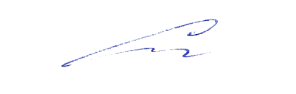 Сластихина Н.П.«31» августа 2022г.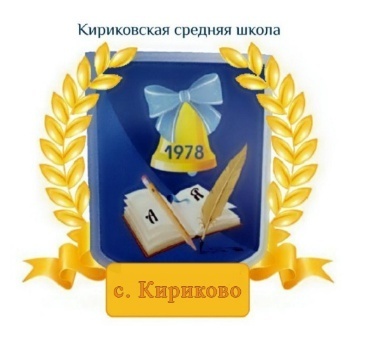 Утверждаю:Директор 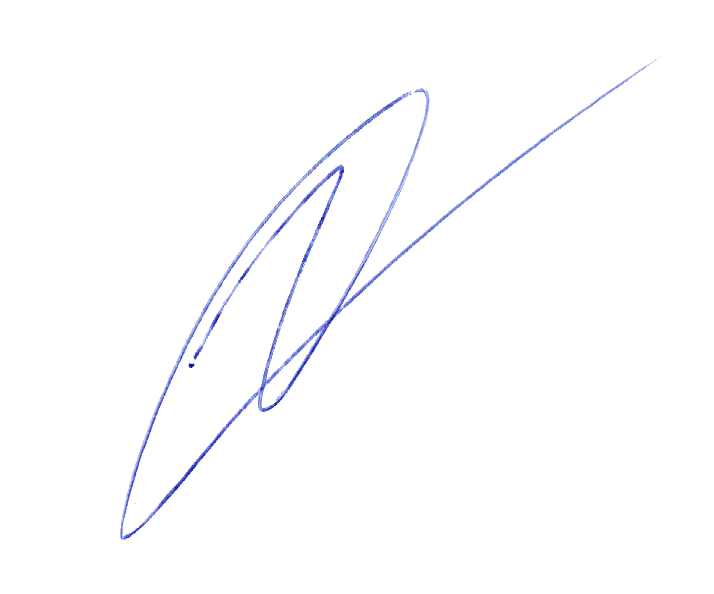 муниципального бюджетного общеобразовательного учреждения «Кириковскаясредняя  школа» 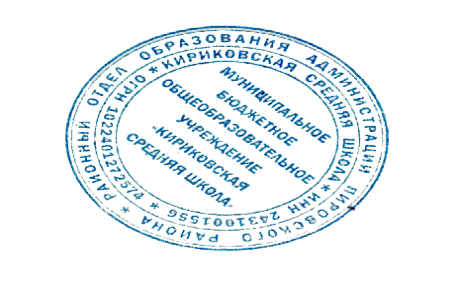  Ивченко О.В.«31» августа 2022г.Школь-ная отметкаКритерии оценивания«5»Ученик понимает суть проблематики вопроса и показывает глубокое понимание учебного материала, даёт аргументированный ответ с опорой на текст произведения, оперирует понятиями, соблюдает необходимые речевые нормы высказывания и не допускает фактических ошибок«4»Ученик понимает суть проблематики вопроса и в целом показывает знание учебного материала, даёт аргументированный ответ с опорой на текст произведения, но допускает отдельные смысловые и речевые ошибки«3»Ученик поверхностно понимает суть проблематики вопроса, показывает частичное знание учебного материала, в ответе не привлекает текст художественного произведения, допускает фактические и речевые ошибки.«2»Ученик не понимает сути проблематики вопроса и не обнаруживает знание учебного материала и текста художественного произведения.№Название разделаКоличество часов1Введение12Устное народное творчество13Из литературы 18 века14Из русской литературы 19 века25Из русской литературы 20 века10+ 1рр+1кр№ ппТема урокаКоли-чество часовДата проведе-ния1. Введение. Роль родного слова в формировании личности человека.114.09.2.Устное народное творчество. Представление о героизме русского народа в былинах «Добрыня и змей», «Алеша Попович и Тугарин  Змеевич», «Святогор-богатырь».128.09.Из литературы XVIII века (1 час)3.И.И.Дмитриев. Отражение человеческих пороков в баснях И.Дмитриева «Два веера», «Нищий и собака», «Три  льва», «Отец с сыном».112.10.Из  литературы XIX века (2 часа)4. Ф.Н.Глинка. Краткие сведения о поэте-декабристе, патриоте.  Темы и мотивы стихотворений «Москва», «К  Пушкину».126.10.5.В.М Гаршин. Проблема героизма и подвига в рассказе «Сигнал».116.11.Из  литературы XX века (11 часов + 1 рр)6.А.Т.Аверченко. Юмор в рассказе  «Специалист». Тонкий юмор и грустный смех писателя.130.11.7.Ю.М. Нагибин «Маленькие рассказы о большой судьбе» (глава «Юрина война»).114.12.8.В.О.Богомолов. Будни войны в рассказе «Рейс «Ласточки».12812.9.В.Астафьев. «Мальчик в белой рубашке». Трагедия матери, потерявшей ребенка.118.01.10.Ю.Я. Яковлев. Рассказ – притча «Семья Пешеходовых». Тема памяти и связи поколений.101.02.11.В.Н.Крупин. «Женя Касаткин». Тема детского страдания в рассказе.115.02.12,13.Р/Р Сочинение "Уроки жалости и скорби в русской литературе". Подготовка к написанию.101.03.14.С.А.Баруздин. Истинные ценности в произведении «Тринадцать лет».122.03.15.А.В. Масс. Тема детства в рассказе «Расскажи про Иван Палыча».112.04.16.Е.В. Габова. Рассказ «Не пускайте Рыжую на озеро». Истинная красота в рассказе.126.04.17.Промежуточная аттестация103.05.18.Е.А.Евтушенко.  «Картинка детства». Уроки нравственности в произведении.117.05.